PLEASE PRINTThe purpose of this laboratory equipment register is to assess the hazards associated with operating all types of laboratory equipment. Laboratory equipment includes ovens, fridges, centrifuges etc. and any specialized equipment but not computers.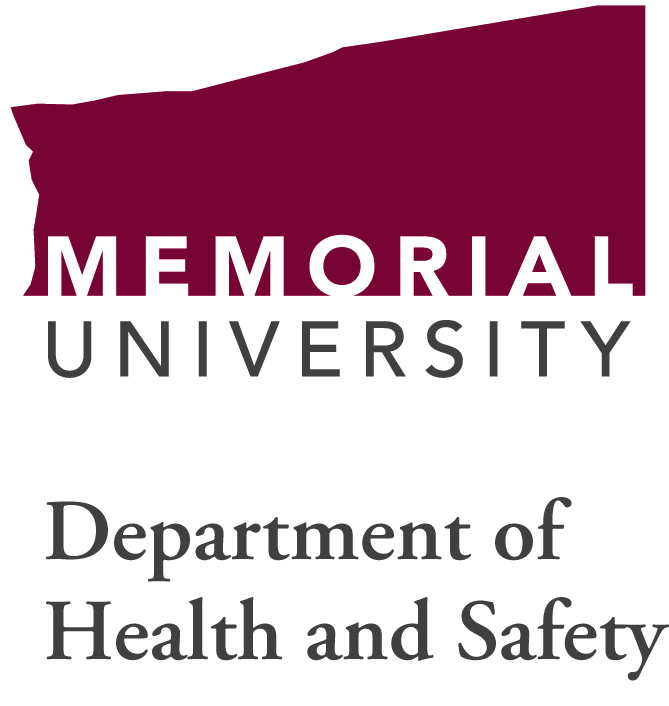                                Laboratory Equipment RegisterDept:                                                                                           Rm. #:Date:                                    PI /  Lab Representative:            Tel #:            Equipment Type            Equipment TypeBrandModel #Asset or serial #Location VendorCalibration Due DateOperation Manual Available1.2.3.4.5.6.7.8.9.10.11.12.13.14.15.16.17.18.19.20.21.22.23.24.25.